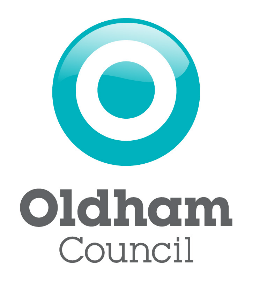 Street Trading – Licensed StreetsStreet Trading Consents – Prohibited StreetsCHADDERTONAndrew StreetAsh WalkBurnley StreetButterworth StreetFrederick StreetJames StreetLignum AvenuePoplar WalkMiddleton Road (from its junction with Milne Street to Broadway)OLDHAM TOWN CENTREAlbion StreetCheapsideChurch LaneChurch StreetChurch TerraceCurzon StreetHigh StreetMarket PlaceHenshaw Street (from its junction with St. Mary’s Way to West Street)St. Mary’s Way (from its junction with Henshaw Street to Yorkshire Street)Lord Street (from its junction with High Street to St. Mary’s Way)Rock Street (from its junction with Lord Street to St. Mary’s Way)Yorkshire Street (from High Street to its junction with St. Mary’s Way)SHAWCollinge StreetKershaw StreetMarket StreetRegent StreetWestwayCrompton Way (from its junction with High Street to its junction with Rochdale Road)Farrow Street (from its junction with Market Street to its junction with Crompton Way)Rochdale Road (from its Junction with Lord Street, to St. Mary’s Way)UPPERMILLHigh Street (including the square) (from its junction with Church Road to its junction with Tame Street)ALEXANDRA PARKFAILSWORTH CEMETERYAlexandrea RoadCemetery RoadQueens RoadBroome Grove; Waugh AvenueKings RoadLaycock Crescent (from Cemetery Road to its junction with Laycock Grove)HOLLINWOOD CEMETERYCROMPTON CEMETERYTiber AvenueBlakelock Street & Alfred Street (from Fraser Street to their junctions with Arthur Street)Roman Road (from its junction with Limeside Road to Montgomery Street)Fraser Street (from its junction with Rochdale Road to Salts Street)Limeside Road (from Hollins Road to Pine Tree Road)GREENACRES CEMETERYLEES CEMETERYTop Street (from Greenacres Road to Buller Street)Thomas Street (from West Street to Spring Lane)Greenacres Road (from Esther Street to Oberlin Street)Stanley StreetOberon StreetButtermere RoadROYTONCroft HeadKing StreetSpring Garden StreetPark StreetSandy LaneRadcliffe Street (from its junction with Park Street to its junction with Sandy Lane)Middleton Road (from its junction with Rochdale Road to its junction with Croft Head)Rochdale Road (from its junction with Middleton Road to its junction with Whittaker Street)ROYTON CEMETERYCemetery RoadNordek DriveUPPERMILLTame streetBuckley StreetChapel StreetWade RoadHigh Street (from its junction with New Street to its junction with Church Road and from its junction with Tame Street to its junction with Buckley Street)New Street (from its junction with High Street to its junction with Church Road)Church Road (from its junction with High Street to its junction with New Street)DOBCROSSSugar LaneWoods LanePlatt LaneSandy LaneGREENFIELDBank Lane (lane leading to Dovestones Reservoir)CHADDERTONHunt Lane (from its junction with Broadway to its junction with Middleton Road)Bay Tree Avenue (from its junction with Kensington Avenue to its junction with Laurel Avenue)Crawley Way (off Denton Lane)CHADDERTON HALL PARKChadderton Hall Road (from its junction with Mill Brow to its junction with Haigh Lane)Kiln Hill LaneKiln Hill CloseChadderton FoldChadderton Park Road (from its junction with Chadderton Hall Road to its junction with Rydal Avenue)Nordens DriveHaigh Lane (from its junction with Chadderton Hall Road to the entrance to the park)Haigh Lane (B6195) (from its just Chadderton Hall Road to its junction with Kenilworth Avenue)Irk Vale Drive (from its junction with Haigh Lane (B6195) to its junction with Rookwood)CHADDERTON CEMETERYEdward StreetMiddleton Road (from its junction with Broadway to Daisy Street)Fern Street